The information requested on this form will be used solely by the Moyne Shire Council. We will not use your personal information for any other purpose without first seeking your consent, unless authorized or required by law. The Council may not be able to process your request unless sufficient information is given. You may apply to the Moyne Shire Council for access to and/or amendment of the information on 1300 656 564. Non Utility Minor Works within  ReservesThis notification / application is provided in accordance with -
1. Road Management Act 2004, Schedule 7
2. Road Management (Works and Infrastructure) Regulations 2005Non Utility Minor Works within  ReservesThis notification / application is provided in accordance with -
1. Road Management Act 2004, Schedule 7
2. Road Management (Works and Infrastructure) Regulations 2005Non Utility Minor Works within  ReservesThis notification / application is provided in accordance with -
1. Road Management Act 2004, Schedule 7
2. Road Management (Works and Infrastructure) Regulations 2005Non Utility Minor Works within  ReservesThis notification / application is provided in accordance with -
1. Road Management Act 2004, Schedule 7
2. Road Management (Works and Infrastructure) Regulations 2005Non Utility Minor Works within  ReservesThis notification / application is provided in accordance with -
1. Road Management Act 2004, Schedule 7
2. Road Management (Works and Infrastructure) Regulations 2005Non Utility Minor Works within  ReservesThis notification / application is provided in accordance with -
1. Road Management Act 2004, Schedule 7
2. Road Management (Works and Infrastructure) Regulations 2005Non Utility Minor Works within  ReservesThis notification / application is provided in accordance with -
1. Road Management Act 2004, Schedule 7
2. Road Management (Works and Infrastructure) Regulations 2005Non Utility Minor Works within  ReservesThis notification / application is provided in accordance with -
1. Road Management Act 2004, Schedule 7
2. Road Management (Works and Infrastructure) Regulations 2005Non Utility Minor Works within  ReservesThis notification / application is provided in accordance with -
1. Road Management Act 2004, Schedule 7
2. Road Management (Works and Infrastructure) Regulations 2005Non Utility Minor Works within  ReservesThis notification / application is provided in accordance with -
1. Road Management Act 2004, Schedule 7
2. Road Management (Works and Infrastructure) Regulations 2005Version: 04/07/2023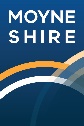 www.moyne.vic.gov.auVersion: 04/07/2023www.moyne.vic.gov.auVersion: 04/07/2023www.moyne.vic.gov.auVersion: 04/07/2023www.moyne.vic.gov.auUse this form for: (i) Notification of proposed works, (ii) Application for consent, or (iii) Notification of completed works to the Coordinating Road Authority (CRA)Use this form for: (i) Notification of proposed works, (ii) Application for consent, or (iii) Notification of completed works to the Coordinating Road Authority (CRA)Use this form for: (i) Notification of proposed works, (ii) Application for consent, or (iii) Notification of completed works to the Coordinating Road Authority (CRA)Use this form for: (i) Notification of proposed works, (ii) Application for consent, or (iii) Notification of completed works to the Coordinating Road Authority (CRA)Use this form for: (i) Notification of proposed works, (ii) Application for consent, or (iii) Notification of completed works to the Coordinating Road Authority (CRA)Use this form for: (i) Notification of proposed works, (ii) Application for consent, or (iii) Notification of completed works to the Coordinating Road Authority (CRA)Use this form for: (i) Notification of proposed works, (ii) Application for consent, or (iii) Notification of completed works to the Coordinating Road Authority (CRA)Use this form for: (i) Notification of proposed works, (ii) Application for consent, or (iii) Notification of completed works to the Coordinating Road Authority (CRA)Use this form for: (i) Notification of proposed works, (ii) Application for consent, or (iii) Notification of completed works to the Coordinating Road Authority (CRA)Use this form for: (i) Notification of proposed works, (ii) Application for consent, or (iii) Notification of completed works to the Coordinating Road Authority (CRA)Use this form for: (i) Notification of proposed works, (ii) Application for consent, or (iii) Notification of completed works to the Coordinating Road Authority (CRA)Use this form for: (i) Notification of proposed works, (ii) Application for consent, or (iii) Notification of completed works to the Coordinating Road Authority (CRA)Use this form for: (i) Notification of proposed works, (ii) Application for consent, or (iii) Notification of completed works to the Coordinating Road Authority (CRA)Use this form for: (i) Notification of proposed works, (ii) Application for consent, or (iii) Notification of completed works to the Coordinating Road Authority (CRA)APPLICANT DETAILSAPPLICANT DETAILSAPPLICANT DETAILSAPPLICANT DETAILSAPPLICANT DETAILSAPPLICANT DETAILSAPPLICANT DETAILSAPPLICANT DETAILSAPPLICANT DETAILSAPPLICANT DETAILSAPPLICANT DETAILSAPPLICANT DETAILSAPPLICANT DETAILSAPPLICANT DETAILSType:(Strike out not applicable items)Type:(Strike out not applicable items)1. Notification of proposed works or2. Application for consent or3. Notification of completed works4. Asset Protection1. Notification of proposed works or2. Application for consent or3. Notification of completed works4. Asset Protection1. Notification of proposed works or2. Application for consent or3. Notification of completed works4. Asset Protection1. Notification of proposed works or2. Application for consent or3. Notification of completed works4. Asset Protection1. Notification of proposed works or2. Application for consent or3. Notification of completed works4. Asset Protection1. Notification of proposed works or2. Application for consent or3. Notification of completed works4. Asset ProtectionDate:Date:Date:__ / __ / 20____ / __ / 20____ / __ / 20__Type:(Strike out not applicable items)Type:(Strike out not applicable items)1. Notification of proposed works or2. Application for consent or3. Notification of completed works4. Asset Protection1. Notification of proposed works or2. Application for consent or3. Notification of completed works4. Asset Protection1. Notification of proposed works or2. Application for consent or3. Notification of completed works4. Asset Protection1. Notification of proposed works or2. Application for consent or3. Notification of completed works4. Asset Protection1. Notification of proposed works or2. Application for consent or3. Notification of completed works4. Asset Protection1. Notification of proposed works or2. Application for consent or3. Notification of completed works4. Asset ProtectionPermit Number:Permit Number:Permit Number:Type:(Strike out not applicable items)Type:(Strike out not applicable items)1. Notification of proposed works or2. Application for consent or3. Notification of completed works4. Asset Protection1. Notification of proposed works or2. Application for consent or3. Notification of completed works4. Asset Protection1. Notification of proposed works or2. Application for consent or3. Notification of completed works4. Asset Protection1. Notification of proposed works or2. Application for consent or3. Notification of completed works4. Asset Protection1. Notification of proposed works or2. Application for consent or3. Notification of completed works4. Asset Protection1. Notification of proposed works or2. Application for consent or3. Notification of completed works4. Asset ProtectionYour Ref:Your Ref:Your Ref:To:(Coordinating Road Authority)To:(Coordinating Road Authority)Engineering Services OfficerMoyne Shire CouncilPrinces St Port Fairy 3284 (email: .vic.gov.au)Engineering Services OfficerMoyne Shire CouncilPrinces St Port Fairy 3284 (email: .vic.gov.au)Engineering Services OfficerMoyne Shire CouncilPrinces St Port Fairy 3284 (email: .vic.gov.au)Engineering Services OfficerMoyne Shire CouncilPrinces St Port Fairy 3284 (email: .vic.gov.au)Engineering Services OfficerMoyne Shire CouncilPrinces St Port Fairy 3284 (email: .vic.gov.au)Engineering Services OfficerMoyne Shire CouncilPrinces St Port Fairy 3284 (email: .vic.gov.au)Fee:(Does not apply for “Notification of Completed Works”)Fee:(Does not apply for “Notification of Completed Works”)Fee:(Does not apply for “Notification of Completed Works”)$99.00$99.00$99.00From:(Applicant’s Name)From:(Applicant’s Name)Role:IMPORTANT Select the ROLE that best describes YOU!(Strike out not applicable items)Role:IMPORTANT Select the ROLE that best describes YOU!(Strike out not applicable items)Role:IMPORTANT Select the ROLE that best describes YOU!(Strike out not applicable items)Owner orOccupier orBuilder orOther orContractor on behalf of (specify)       ………………………………Owner orOccupier orBuilder orOther orContractor on behalf of (specify)       ………………………………Owner orOccupier orBuilder orOther orContractor on behalf of (specify)       ………………………………Address:(Applicant’s address)Address:(Applicant’s address)Role:IMPORTANT Select the ROLE that best describes YOU!(Strike out not applicable items)Role:IMPORTANT Select the ROLE that best describes YOU!(Strike out not applicable items)Role:IMPORTANT Select the ROLE that best describes YOU!(Strike out not applicable items)Owner orOccupier orBuilder orOther orContractor on behalf of (specify)       ………………………………Owner orOccupier orBuilder orOther orContractor on behalf of (specify)       ………………………………Owner orOccupier orBuilder orOther orContractor on behalf of (specify)       ………………………………City/Town:City/Town:Role:IMPORTANT Select the ROLE that best describes YOU!(Strike out not applicable items)Role:IMPORTANT Select the ROLE that best describes YOU!(Strike out not applicable items)Role:IMPORTANT Select the ROLE that best describes YOU!(Strike out not applicable items)Owner orOccupier orBuilder orOther orContractor on behalf of (specify)       ………………………………Owner orOccupier orBuilder orOther orContractor on behalf of (specify)       ………………………………Owner orOccupier orBuilder orOther orContractor on behalf of (specify)       ………………………………State:State:Postcode:Role:IMPORTANT Select the ROLE that best describes YOU!(Strike out not applicable items)Role:IMPORTANT Select the ROLE that best describes YOU!(Strike out not applicable items)Role:IMPORTANT Select the ROLE that best describes YOU!(Strike out not applicable items)Owner orOccupier orBuilder orOther orContractor on behalf of (specify)       ………………………………Owner orOccupier orBuilder orOther orContractor on behalf of (specify)       ………………………………Owner orOccupier orBuilder orOther orContractor on behalf of (specify)       ………………………………Contact person:Contact person:Telephone (BH):Telephone (AH):Telephone (BH):Telephone (AH):Telephone (BH):Telephone (AH):Telephone (BH):Telephone (AH):eMail address:eMail address:Facsimile:Facsimile:Facsimile:Facsimile:Facsimile:eMail address:eMail address::::::DETAILS of WORKDETAILS of WORKDETAILS of WORKDETAILS of WORKDETAILS of WORKDETAILS of WORKDETAILS of WORKDETAILS of WORKDETAILS of WORKDETAILS of WORKDETAILS of WORKDETAILS of WORKDETAILS of WORKDETAILS of WORKWork type:(Strike out not applicable items)Work type:(Strike out not applicable items)1. Service connection or2. Drainage connection or3. Vehicle Crossover or4. Other works (specify: …………………………………...)1. Service connection or2. Drainage connection or3. Vehicle Crossover or4. Other works (specify: …………………………………...)1. Service connection or2. Drainage connection or3. Vehicle Crossover or4. Other works (specify: …………………………………...)1. Service connection or2. Drainage connection or3. Vehicle Crossover or4. Other works (specify: …………………………………...)1. Service connection or2. Drainage connection or3. Vehicle Crossover or4. Other works (specify: …………………………………...)1. Service connection or2. Drainage connection or3. Vehicle Crossover or4. Other works (specify: …………………………………...)1. Service connection or2. Drainage connection or3. Vehicle Crossover or4. Other works (specify: …………………………………...)Work type:(Strike out not applicable items)Work type:(Strike out not applicable items)1. Service connection or2. Drainage connection or3. Vehicle Crossover or4. Other works (specify: …………………………………...)1. Service connection or2. Drainage connection or3. Vehicle Crossover or4. Other works (specify: …………………………………...)1. Service connection or2. Drainage connection or3. Vehicle Crossover or4. Other works (specify: …………………………………...)1. Service connection or2. Drainage connection or3. Vehicle Crossover or4. Other works (specify: …………………………………...)1. Service connection or2. Drainage connection or3. Vehicle Crossover or4. Other works (specify: …………………………………...)1. Service connection or2. Drainage connection or3. Vehicle Crossover or4. Other works (specify: …………………………………...)1. Service connection or2. Drainage connection or3. Vehicle Crossover or4. Other works (specify: …………………………………...)Proposed Start Date:Proposed Start Date:Proposed Start Date:__ /__ / 20____ /__ / 20__Road Name:City/Town:City/Town:City/Town:Additional Location Details: (Optional)Additional Location Details: (Optional)Additional Location Details: (Optional)Description of works: (include list of assets affected by works)Description of works: (include list of assets affected by works)Description of works: (include list of assets affected by works)Sketch Plan: A copy of a sketch plan showing the proposed works, the location, all assets within the vicinity must be provided. Assets include all trees, landscaping, road pavement, kerb & channel , footpaths, drains, service authority assets and private assets affected by the works Sketch Plan: A copy of a sketch plan showing the proposed works, the location, all assets within the vicinity must be provided. Assets include all trees, landscaping, road pavement, kerb & channel , footpaths, drains, service authority assets and private assets affected by the works Sketch Plan: A copy of a sketch plan showing the proposed works, the location, all assets within the vicinity must be provided. Assets include all trees, landscaping, road pavement, kerb & channel , footpaths, drains, service authority assets and private assets affected by the works Sketch Plan: A copy of a sketch plan showing the proposed works, the location, all assets within the vicinity must be provided. Assets include all trees, landscaping, road pavement, kerb & channel , footpaths, drains, service authority assets and private assets affected by the works Sketch Plan: A copy of a sketch plan showing the proposed works, the location, all assets within the vicinity must be provided. Assets include all trees, landscaping, road pavement, kerb & channel , footpaths, drains, service authority assets and private assets affected by the works Sketch Plan: A copy of a sketch plan showing the proposed works, the location, all assets within the vicinity must be provided. Assets include all trees, landscaping, road pavement, kerb & channel , footpaths, drains, service authority assets and private assets affected by the works Sketch Plan: A copy of a sketch plan showing the proposed works, the location, all assets within the vicinity must be provided. Assets include all trees, landscaping, road pavement, kerb & channel , footpaths, drains, service authority assets and private assets affected by the works Sketch Plan: A copy of a sketch plan showing the proposed works, the location, all assets within the vicinity must be provided. Assets include all trees, landscaping, road pavement, kerb & channel , footpaths, drains, service authority assets and private assets affected by the works Sketch Plan: A copy of a sketch plan showing the proposed works, the location, all assets within the vicinity must be provided. Assets include all trees, landscaping, road pavement, kerb & channel , footpaths, drains, service authority assets and private assets affected by the works Sketch Plan: A copy of a sketch plan showing the proposed works, the location, all assets within the vicinity must be provided. Assets include all trees, landscaping, road pavement, kerb & channel , footpaths, drains, service authority assets and private assets affected by the works Sketch Plan: A copy of a sketch plan showing the proposed works, the location, all assets within the vicinity must be provided. Assets include all trees, landscaping, road pavement, kerb & channel , footpaths, drains, service authority assets and private assets affected by the works Sketch Plan: A copy of a sketch plan showing the proposed works, the location, all assets within the vicinity must be provided. Assets include all trees, landscaping, road pavement, kerb & channel , footpaths, drains, service authority assets and private assets affected by the works Sketch Plan: A copy of a sketch plan showing the proposed works, the location, all assets within the vicinity must be provided. Assets include all trees, landscaping, road pavement, kerb & channel , footpaths, drains, service authority assets and private assets affected by the works Sketch Plan: A copy of a sketch plan showing the proposed works, the location, all assets within the vicinity must be provided. Assets include all trees, landscaping, road pavement, kerb & channel , footpaths, drains, service authority assets and private assets affected by the works WORKS MANAGER DETAILS  (the person or body who was/will be responsible for conducting these works):WORKS MANAGER DETAILS  (the person or body who was/will be responsible for conducting these works):WORKS MANAGER DETAILS  (the person or body who was/will be responsible for conducting these works):WORKS MANAGER DETAILS  (the person or body who was/will be responsible for conducting these works):WORKS MANAGER DETAILS  (the person or body who was/will be responsible for conducting these works):WORKS MANAGER DETAILS  (the person or body who was/will be responsible for conducting these works):WORKS MANAGER DETAILS  (the person or body who was/will be responsible for conducting these works):WORKS MANAGER DETAILS  (the person or body who was/will be responsible for conducting these works):WORKS MANAGER DETAILS  (the person or body who was/will be responsible for conducting these works):WORKS MANAGER DETAILS  (the person or body who was/will be responsible for conducting these works):Contractor or Company Name:Contractor/Company ABN:Contractor/Company ABN:Contractor’s Address:City/Town:State:Postcode:Postcode:Name of Works Manager*:Telephone (BH):Telephone (AH):Telephone (BH):Telephone (AH):E-mail address:Facsimile:Facsimile:E-mail address: : :Does the contractor have Public Liability Insurance? (Yes/No)Does the contractor have Public Liability Insurance? (Yes/No)Does the contractor have Public Liability Insurance? (Yes/No)Amount of P.L. Cover:Amount of P.L. Cover:$Name of Public Liability Insurance Company:Name of Public Liability Insurance Company:Name of Public Liability Insurance Company:* Works Manager – * Works Manager – Any person or body that is responsible for the conducting of works in, on or under the road. (Road Management Act – Schedule 7, Clause 14)Any person or body that is responsible for the conducting of works in, on or under the road. (Road Management Act – Schedule 7, Clause 14)Any person or body that is responsible for the conducting of works in, on or under the road. (Road Management Act – Schedule 7, Clause 14)Any person or body that is responsible for the conducting of works in, on or under the road. (Road Management Act – Schedule 7, Clause 14)Any person or body that is responsible for the conducting of works in, on or under the road. (Road Management Act – Schedule 7, Clause 14)Any person or body that is responsible for the conducting of works in, on or under the road. (Road Management Act – Schedule 7, Clause 14)Any person or body that is responsible for the conducting of works in, on or under the road. (Road Management Act – Schedule 7, Clause 14)Any person or body that is responsible for the conducting of works in, on or under the road. (Road Management Act – Schedule 7, Clause 14)Works Manager Responsibilities:Principles applying to infrastructure managers and works managers:An infrastructure manager or a works manager must have regard to the principles specified in this clause in the provision of non-road infrastructure on roads.The primary purpose of a road is use by members of the public and authorised users must be managed as far as is reasonably practicable in such a way as to minimise any adverse impacts on the primary purpose.Without limiting the generality of sub-clause (2), authorised uses must be managed so as to –minimise any damage to roads and road infrastructure;ensure that works necessary for the provision of non-road infrastructure are conducted as quickly as practicable;minimise any disruption to road users;minimise any risk to the safety and property of road users and the public generally;facilitate the design and installation of infrastructure which minimises any risk to the safety of road users;ensure that the road and any other infrastructure is reinstated as nearly as practicable to the condition existing before the works necessary for the provision of the non-road infrastructure were conducted;protect and preserve existing significant roadside vegetation and sites of biological significance within the road reserve.(Road Management Act - Schedule 7, Sec 14)